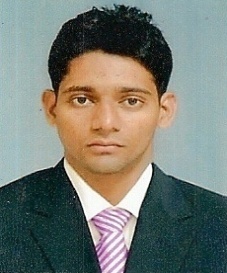 Amjad Amjad.165715@2freemail.com ObjectiveTo work to the best of my ability at a challenging position in the organization and to utilize my experience and professional skills in the advancement and development of the organization.To succeed and venture into the wide horizon of shipping operationsto perform to my fullest potential and capability, contributing to the growth of the organization and eventually be an asset to the organization.Personal StrengthsExcellent Communicationskills.Compatible to work in a team environment with the ability to handle tasks independently.Strong organizational skill with ability to work in high stress under deadline.Execute all entrusted tasks with precision and honesty and ever willing to shoulder any responsibility.Current Employer.April 2012 – till date     Warehouse Assistant           Clarion Shipping Services LLC.Principal Accountabilities1._Monitoring all warehouse operations,2_ Responsible for all INBOUND AND OUTBOUND CARGO and rest assure that all the information will be kept in proper filing.  ( Document Controller )3.Supervising and monitoring the loading for any special operations and importantclients.4.Open a job file for import/export files and record all the information/instructions from the clients5. Communicate and deal with the client/ Agents through mail and telephonecalls.6._ Attending phone inquires as well as walk in customers.8.Making sure that all relevant details like pre alerts, offloading details, client specific requests to be promptly passed on to the warehouse team leader.9.Monitoring the flow of FOC (Free of Cost) items which was coming aspromotion and arrange to return to vendor as promotion finishes.7.Preparing reports for monthly revenue9.Prepare the local entry/exit pass for all the goods to be stored in our warehouseand responsible for the distributions of goods as per the instructions of the client.10.Monitoring all the stock report/daily and monthly invoicing for shipping and storage charges for all the clients.11.Responsible for follow-up and monitoring all the outstanding payments that is overdue as per agreement on the credit facility of the clients.12._ Assisting and give full service to the clients need.Responsibilities in IT_ Implemented the WMS software in an operational warehouse successfully._ The project requires warehouse resources to collect data on the physical warehouse, materials, inventory as well as defining the strategies required tooperate the warehouse. _ Significant input from the resources is provided that operate the warehouse on aday to day basis _ Successful in reduction of placement and removal cycle times _ Successful in inventory accuracy, as well as increased storage capacity, moreorganized storage of materials and greater flexibility of warehouse operations. _ Interaction with in the in-house team for proceedings in the project._ Analyzing the data from the catalogues.Work ExperienceJune 2010 – Feb 2012	Import / Export Co-Ordinator	Balaji Clearing and Forwarding Agency Role: Warehouse AssistantNew Retail Software with, SAP ECC6Principal AccountabilitiesHandling all pre and post shipment Documentation work.To collect the original set of documents from the customer in a timely manner,in order to clear the consignment with no delay.Working with transporters for transporting consignment to reduce cost & shipping time.Sending loading list to Shipping line & further keeping the shipper / Agents updated with SOB details.Making Containers Booking & sending details with Vessel Planning & getting the approval accordingly & further planning the Shipments accordingly.Keeping overseas Agents posted with pre-alert details & documents.Handled the queries and issues of the customers, and resolve them very effectively.Ensuring all freight is cleared.Preparing B/L draft and clearing from shipping lines.Any other ad-hoc duties as assigned. Professional QualificationsPost Graduate Diploma in Export Import Management from M.I.T College, Pune in year 2010-11.Advanced Diploma in Shipping and Logistics from The Global Trade Academy, Pune in year 2011-12.Educational QualificationsB.Com (Accounts & Finance) – Mumbai University.	H.S.C – Higher Secondary Certificate Examination Pune Board.S.S.C – Secondary School Certificate ExaminationC.B.S.E Board.Additional QualificationsDiploma in Basic Programming from MS-CIT.Worked with Tally ERP 9.1Well versed with computer and internetPersonal DetailsDate of Birth	28thAug 1986Marital Status 	Single	Passport DetailsVisa Status	EMPLOYMENT VISA.Nationality	IndianLanguages KnownEnglish, Hindi, Urdu and Marathi.SportsFootball, Swimming, Angling,Internet Surfing,Watching Discovery and Geographic Channels&Reading.        ReferencesWill be provided upon request.